関係者各位愛媛県リハビリテーション専門職協会(公社)愛媛県作業療法士会　認知症地域支援部門「令和5年度 認知症アップデート研修会」開催のお知らせ師走を迎え、皆様におかれましては、益々ご清栄のこととお慶び申し上げます。今年度も、昨年に引き続き認知症アップデート研修会を開催する運びとなりました。この研修を機に、国内外の認知症の動向やBPSDの理解、臨床に役立つ知識の整理をしてみませんか？経験の少ない方は学習として、経験のある方は確認・復習としてご活用ください。なお、開催の形式は、今年度もCOVID-19の影響やインフルエンザの流行にて、会場を使用しての開催は困難な為、オンライン形式での開催とさせて頂きます。記【内　容】　1.世界および日本における認知症の課題　　　　　　2.認知症の障害の本質と認知症原因疾患への理解　　　　　　3.行動・心理症状（BPSD）の原因・背景および障害構造の理解　　　　　　4.認知症作業療法におけるアセスメントとマネジメント【日　時】　令和6年1月28日（日）　9：00～13：00（受付8:40～）　　　　　　※都合により、変更が生じる可能性がありますので、逐一県士会HPをご確認下さい。【形　式】　Zoomによるオンライン研修【講　師】　介護老人保健施設ひまわり　作業療法士　岡本直也　　　　　　鎌野病院　作業療法士　三好康太【準備物】　PC、またはタブレット、スマートフォン　　　　　　※インターネット環境（有線推奨）、カメラ・マイク機能【対　象】　リハビリテーション専門職、一般の方　【参加費】　無料　　　　　　　　　　　　　　【単　位】　日本作業療法士協会生涯学習ポイント、日本理学療法士協会生涯学習ポイント【主　催】　愛媛県リハビリテーション専門職協会　【協　賛】　公益社団法人愛媛県作業療法士会【申し込み】　QRコードより申し込みをお願いします。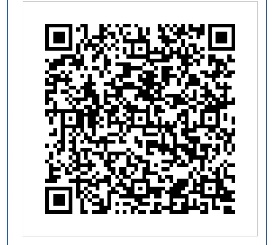 　※参加申し込み期限：R6年1月21日まで（申し込み期限を過ぎた際は、直接電話にてお問合せ下さい。）　以下のURLからも申し込みが可能です。【　https://forms.gle/w978wPztxpXRR53q9　】　※上記で申し込みが出来ない場合は、下記の問い合わせメールアドレスまでご連絡下さい。【問い合わせ先】公益社団法人愛媛県作業療法士会　認知症地域支援部門　メールアドレス：zuto.suki2.1217n.s@gmail.com担当：介護老人保健施設ひまわり　作業療法士　岡本直也　　TEL：0893-25-2713　